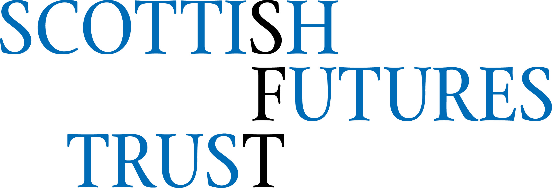 REVIEW OF SCOTTISH PUBLIC SECTOR PROCUREMENT IN CONSTRUCTIONGuidance on the use of a baseline skillset for construction procurement 6 April 2017IntroductionThe Scottish Government (SG) announced in May 2014 that it had accepted all of the recommendations made in the Review except the appointment of a Chief Construction Advisor.  Implementation of this particular recommendation is being led by the Scottish Futures Trust (SFT) as part of a core team of SG and SFT officials.  The core team reports to the Construction Review Delivery Group, which is responsible to the Public Procurement Reform Board for the delivery of implementation activity.  This toolkit establishes minimum levels of technical competence for each of the two key management roles in the procurement of a construction project.  The first is the Project Director (in some organisations this may also be known as the Project Sponsor or the Senior Responsible Officer).  The second is the Lead (or most senior) Project Manager.Procuring Authorities will still need to exercise their normal judgment in appointing people with the appropriate degree of the so-called ‘soft’ skills – leadership, communications, team-building etc.Extract from the Review of Scottish Public Sector Procurement in ConstructionThe context for this guidance is found in the following extract from the Review:7.	 Capability and capacity7.2 	      People and skills7.2.1 	Not every organisation lacks construction procurement expertise – on this point we want to be very clear – many public sector organisations in Scotland have tremendous experience and expertise.7.2.2 	A problem, however, is that this experience and expertise appears to vary significantly from one organisation to the next. Another problem is that we can only report what appears to be the case from the many stakeholder interviews we have carried out – we cannot populate the spectrum from good to poor practice, because whilst Procurement Capability Assessments (PCAs) are used to evaluate annually how organisations undertake their procurement generally, they are not sufficiently fine-tuned to be able to assess the specifics of construction.  Furthermore, not all organisations which spend public money on construction currently participate in the PCA process.7.2.3	It is generally accepted that any organisation which is spending public money has an obligation to spend that money well and to seek maximum value for money. In our opinion, this means that any organisation using public funds (in part or in entirety) to procure construction work must deploy appropriately skilled people to do so – with no exceptions.7.2.4 	We recognise though that there is no one-size-fits-all prescription to make sure this happens. It is clearly not reasonable to expect an organisation which is an occasional procurer of relatively straightforward construction work to retain the same in-house capability and capacity as one which is a regular procurer of very complex work. It is also important to recognise that, whilst procuring authorities should in general take a forward looking strategic approach to assessing their in-house capability and capacity, they should also, as part of each individual procurement’s business planning stage, undertake an assessment of the adequacy of their skills and expertise to manage that specific procurement, which may have specialised characteristics which go beyond the team’s capability.  The objective of the PCA is to assist organisations to improve their structure, capability, processes and ultimately performance, by attaining a level of performance that is appropriate to the scale and complexity of their business. PCAs assess capability in key areas against common criteria and standards which allows public bodies, locally, at sector level and nationally, to identify where best practice already exists, where there are gaps and where continuous improvements and efficiencies can be implemented.7.2.5 	So, if not retained in-house, that capability must be accessed somehow. Collaboration, sharing of services and using other expert public construction procurers as consultants are some potential options for filling this gap. 7.2.6 	Our recommendations in this area suggest a number of steps to improve capability. Some of these are practical in nature, others require more fundamental behavioural changes. Collectively they are intended to start addressing the weakest performers by establishing a minimum level of expected competence. Some organisations will already meet this – that is commendable, but should not be taken as a signal that they can relax their standards; we fully expect the strengthened construction procurement policy function within the Scottish Government to promote an agenda of improving standards.7.2.7 	In any change programme, relationships are key, and we could not help but be struck by the internecine battle that appears at times to be raging between procurement professionals and construction professionals in some parts of the public sector.7.2.8 	We heard some remarkably candid comments from construction professionals – on both the client and supplier side – about procurement professionals supposedly ‘taking over’ construction. 7.2.9	Procurement professionals for their part often reported that they had been unable to make the same sorts of inroads into the procurement of construction works in their organisations as they had into the procurement of goods and services, complaining of a lack of ability to influence the procurement strategy.7.2.10 	Whatever the cause of this mutual distrust, it is manifestly self-defeating and must be brought to an end.7.2.11	RecommendationPublic sector bodies involved in construction procurement must have access to the right mix of professional procurement and construction expertise to ensure that infrastructure is procured effectively. It may not be appropriate for each organisation to retain this expertise on a permanent basis. It may instead be achieved through collaboration with other bodies – either on a project-by-project, or a longer-term basis.7.2.12 	Recommendation	Guidelines on the necessary blend of required skills should be developed. Procuring authorities should confirm that they have assessed their capability against these guidelines and that they have the capability and capacity to carry out construction procurement or outline the alternative collaborative arrangements through which they plan to achieve this capability.3.	The Seven Key CompetenciesThe diagram below illustrates the basis of the toolkit.  For the successful delivery of a construction project, the procuring authority must appoint key managers who possess an appropriate level of technical ability in each of the seven key competencies.  The toolkit establishes the degree of project complexity (levels 1,2,3 or 4) and then defines the required level of capability for each key competency: ‘Expert’, ‘Experienced’, ‘Previous Involvement’ and ‘Good Awareness.’Project OrganisationThe chart below displays the organisation of a typical construction procurement project. The notes explain some of the differences in terminology around key roles with which procuring authorities might be familiar.Notes:The Project Owner must be satisfied that each of the day to day management roles of SRO/Project Director, and Lead Project Manager, are filled by persons with experience complying with the baseline skillset for the project’s complexity level.In some procuring authorities the Project Sponsor or SRO may perform the role of Project Director. If so, compliance with the baseline skillset is still required.The Project Director is always the line manager of the Lead (most senior) Project ManagerHow to Use the Toolkit5.1	Baseline Skillset ProcessProcuring authorities can use the tool to decide whether candidates have the necessary skills and competencies to act as (i) Project Director and (ii) Lead Project Manager for a project.  If there are competency shortfalls, the procuring authority must consider how to address these.  Examples could be by collaboration with other procuring authorities, by secondment, or by outsourcing.The flowchart below illustrates the stages in the process:If the Project Director and/or Lead Project Manager lack the necessary capabilities, a procuring authority should not proceed by substituting an individual appointment with a committee structure containing broadly equivalent competencies.5.2       Baseline Skillset Online Tool                   A Project Owner can use an online tool which automates the process. Please see section 5.8 for more information.5.3	Deciding upon the Complexity of a ProjectThe first part of the toolkit is a matrix, (named the Project Complexity Level Matrix) to help procuring authorities decide what level of complexity the project represents.  There are four levels of complexity.  The level is decided by a conducting a simple ‘tick-box’ exercise.  If each of the project complexity criteria in any level is fully met, then that is the level that should be adopted.  However, should any of the criteria fall into a higher level, then it is that level that should be adopted. Any project can be defined as level four if, in the opinion of the procuring authority, the overall complexity of it, or risk attached to it, dictates such a rating, for there are no minimum requirements in a level four project.  The matrix is shown in the chart overleaf and Appendix A contains a worked example:Project Complexity Level Matrix5.4	Using the Baseline Skillset MatrixPlease refer to the matrix overleaf.  The next step in the process is to determine the degree of competency required by both of these key posts for the calculated level of complexity of the project.  The level of expertise for the key competencies required by the Project Director and the Lead Project Manager is dependent upon the level of complexity of the project. If the project is at level one, then the expertise and experience required by either post is less than that required for level two, and so on.  There are four ‘diminishing’ levels of expertise: ‘expert’, ‘experienced’, ‘previous involvement’ and ‘good awareness.’  Analysis of the matrix overleaf shows that a Project Director for a level three project should be ‘experienced’ in project management, whilst for a level one project he or she should have had ‘previous involvement’ of project management. 5.5	Assessing Candidates’ Existing Competency LevelsEach candidate for a Project Director or Lead Project Manager role should be assessed (or assess themselves) against each of the seven key competencies summary documents (Appendices B1:B7) to establish their capability level against each one – ‘Expert’, ‘Experienced,’ ‘Previous Involvement’ and ‘Good Awareness.’The basis for a capability level is simply that of a degree of previous experience in each competency.  Such technical competency does not automatically confirm the suitability of an individual for a particular role.  The procuring authority must satisfy itself as to the relative success of previous performance, and, most importantly, that the candidate also exhibits the necessary softer skills for the role – for example, leadership, communication and team-building.Baseline Skillset Matrix5.6	Identifying Skills ShortagesIf the candidates for the roles of Project Director or Lead Project Manager have skills shortages in any of the key competencies, then these shortages must be addressed by procuring authorities.  It is not sufficient to think that these shortfalls can be made up by a ‘mix and match’ of skills and competencies from elsewhere in the project team.  In this case, the sum of parts is not greater than the whole.  The appointed Project Director and Lead Project Manager should possess all the key competencies, together with an appropriate level of the softer skills, before a project commences.5.7	Options to Address Skills ShortagesThe Review is quite clear in its recommendations: any skills shortages must be resolved.  It suggests that one of the best methods to achieve this is by collaboration with other procuring authorities who have staff possessing the necessary competencies.  A procuring authority might also consider outsourcing the role.  Exceptionally, if a candidate is a very close fit, say, a level below one or more of the key competency requirements (e.g. ‘experienced’, rather than ‘expert’), in a maximum of two key competencies, a procuring authority might consider close supervision as a measure of mitigation.5.8      Using the Online ToolThe tool can be found at:  http://baseskills.sft.scot Once a Project Owner has registered with the website he/she can set up a new project and complete the complexity matrix using dropdown menu prompts. The website then prompts the Project Owner to send email invitations to candidates requesting they complete self-assessments of their experience against each of the seven key competencies. Once completed, the Project Owner can view an analysis of each candidate’s skillset compared to the project’s baseline skillset determined by the project’s complexity level. Appendix A: Worked Example of using the Complexity Level MatrixAppendices B1-B7 Baseline Skillset Summary DocumentsAppendix B1: Development ManagementBASELINE SKILLSET SUMMARY DOCUMENTKEY COMPETENCY DEVELOPMENT MANAGEMENTDefinitionDevelopment management includes the following activities: Capability LevelsExpertHas had direct experience of leading development management for a minimum of two similar projects. Has had direct experience of leading the land assembly and site selection function for one or more similar projects.Has been the lead manager in the preparation of business cases and project briefs for a minimum of two similar projects.Has previously managed the performance of relevant consultants and approved their deliverables in one or more similar projects.ExperiencedHas had direct experience of being the lead in development management, and has been responsible for delivering the majority of its functions, for one or more projects.Has had experience of land assembly and site selection for one or more projects.Has been responsible for the management of the input of consultants for one or more projects.Has been responsible for the preparation of a business case for one or more similar projects. Has been involved in the preparation of a project brief for one or more projects.Previous InvolvementHas had experience of assisting the lead manager responsible for development management on one or more projects.Has acted as a project manager, undertaking some of the functions of the manager responsible for development management for one or more projects.Has been involved in, and is familiar with, business case preparation for one or more projects.Good AwarenessHas previously been involved in a project and witnessed a development management function;and/or has studied development management through formal education or a formal training programme. Appendix B2: GovernanceBASELINE SKILLSET SUMMARY DOCUMENTKEY COMPETENCY GOVERNANCEDefinition Governance includes the following activities: Capability LevelsExpertHas chaired a project board or equivalent for similar projects a minimum of three times.Has secured procuring authority approval of project budget and scope for a minimum of two similar projects. Has secured procuring authority approval for design solutions and the award of contracts for a minimum of two similar projects.ExperiencedHas chaired a project board or equivalent at least once.Has assisted in securing procuring authority approval for project budget and scope for a minimum of two similar projects.Has assisted in securing procuring authority approval for design solutions and the award of contracts for one or more projects. Previous InvolvementHas supported the chair of a project board in one or more projects.Has created papers and reports for approval by a project board for one or more projects.Has led on risk management for one or more projects.Has been involved in preparing business cases for one or more projects.Good AwarenessHas been involved in some aspects of governance at a junior level;and/or has studied governance through formal education or training. Appendix B3: Commercial AcumenBASELINE SKILLSET SUMMARY DOCUMENTKEY COMPETENCY COMMERCIAL ACUMENDefinitionDemonstrable commercial acumen is needed in the project team to ensure risk management and value-for-money are optimised.  Appropriate capability levels include: Capability LevelsExpertHas had experience of a lead commercial or equivalent business management role for a minimum of three broadly similar projects.Has proven experience of the identification and monitoring of project risk in a minimum of three broadly similar projects.Has dealt satisfactorily with a minimum of two previous contractual disputes or claims.ExperiencedHas had experience of a support role in commercial or equivalent business management for a minimum of two projects.Has had experience of managing the identification and monitoring of project risk for a minimum of two projects. Has assisted in the satisfactory conclusion of a contractual dispute or claim in a minimum of two projects. Previous InvolvementHas been involved at an operational level in commercial or business management activities for one or more projects over the past three years.Has a good awareness of, and fully understands, organisational, commercial and business processes and has experience of using them. Has supported leaders in risk management in one or more projects.Good AwarenessHas been involved in some aspects of commercial or business management activity at a junior or peripheral level, supporting key members of project teams;and/or has studied project commercial or business management activities through formal education or training. Appendix B4: Project ManagementBASELINE SKILLSET SUMMARY DOCUMENT KEY COMPETENCY PROJECT MANAGEMENTDefinitionProject management includes the following activities:Capability LevelsExpertHas had experience as a project manager for a minimum of two broadly similar projects.Has identified and assessed risks, using quantitative techniques, for a minimum of two broadly similar projects.Has demonstrable experience in critical path programming relating to a minimum of two broadly similar projects.Has established an effective project review system for minimum of two broadly similar projects.ExperiencedHas worked in project or programme management for at least two years.Has executed and controlled project management plans and changes, and has reported on project performance, for a minimum of two projects.Has demonstrable experience in assisting in critical path programming for min of two projects.Has demonstrable experience in modifying a project plan and updating a risk log for a minimum of two projects.Has a clear and demonstrable understanding of what constitutes ‘good performance’ by the project team.Previous InvolvementHas been involved in project management in one or more projects.Has a good awareness of, and fully understands, project management processes and plans.Has assisted in project planning, critical path programming, risk analysis and reporting for one or more projects.Good AwarenessHas been involved in some aspects of project management at a junior or peripheral level, occasionally supporting members of the project team;and/or has studied project management through formal education or training. Appendix B5: Stakeholder ManagementBASELINE SKILLSET SUMMARY DOCUMENT KEY COMPETENCY STAKEHOLDER MANAGEMENTDefinitionStakeholder management includes the following activities: Capability LevelsExpertHas performed as the lead person responsible for stakeholder management for a minimum of two broadly similar projects.Has had direct experience in the identification of stakeholders and analysis of their potential impact on projects for a minimum of two broadly similar projects.Has had direct experience of creating stakeholder management strategies for a minimum of two broadly similar projects.Has had experience of creating and delivering a comprehensive communications plan, encompassing all stakeholders in a project, for a minimum of two broadly similar projects over the last three years.ExperiencedHas had direct experience of leading stakeholder management for one or more projects.Has had direct experience in creating stakeholder management strategies for one or more projects.Has had direct experience of creating a comprehensive project stakeholder communications plan for a minimum of two projects. Previous InvolvementHas previously been involved in stakeholder management in one or more projects.Has been involved in consulting with stakeholders and monitoring, evaluating and documenting their responses and feedback for one or more projects.Good AwarenessUnderstands how to identify and characterise stakeholders.Understands how to create a comprehensive stakeholder communications plan;Displays good communications skills;and/or has studied stakeholder management through formal education or training. Appendix B6: Procurement ManagementBASELINE SKILLSET SUMMARY DOCUMENT KEY COMPETENCY PROCUREMENT MANAGEMENTDefinitionProcurement Management includes the following activities:Capability LevelsExpertHas led on procurement management with respect to a minimum of three similar projects.Has been the lead manager in the choice and execution of procurement procedure – whether open, restricted, negotiated or competitive dialogue under EU rules, for a minimum of three broadly similar projects.Has had direct experience of having overseen and approved supplier de-briefing procedures in accordance with the Regulations for a minimum of three broadly similar projects.ExperiencedHas led on procurement management for one or more projects.Has drawn up tender evaluation criteria and weighting and scoring mechanisms for a minimum of two projects.Has controlled the process of supplier selection, from contract advertisement through pre-qualification, tender and contract award for a minimum of two projects. Previous InvolvementHas had direct experience of assisting the procurement manager in one or more projects.Has prepared Notices in the Official Journal of the European Union and other publications, as appropriate, for a minimum of one over-the-EU-threshold project.Has been involved in a support role in tendering and contract award procedures for one or more projects. Good AwarenessHas previously been involved in a construction procurement project and has engaged with the procurement management function;and/or has studied procurement management requirements by way of formal education or a formal training programme. Appendix B7: Contract ManagementBASELINE SKILLSET SUMMARY DOCUMENT		KEY COMPETENCY CONSTRUCTION CONTRACT MANAGEMENTDefinitionConstruction contract management includes the following activities: Capability LevelsExpertHas had direct responsibility for managing or administering a construction contract for a minimum of two broadly similar projects.Has led negotiations to resolve contractual issues Has taken a lead role in the defect rectification process for a minimum of two similar projects.Has managed and improved supplier relationships through appropriate and structured supplier and contract management processes for a minimum of two broadly similar projects.ExperiencedHas had direct responsibility for managing or administering a construction contract for one or more projects.Has a demonstrable understanding of the terms and conditions of a construction contract and has led negotiations to resolve contractual issues for one or more projects.Has led negotiations to resolve contractual issues and has taken a lead role in the defect rectification process for one or more projects.Previous InvolvementHas had experience of assisting in the development of contract management processes for one or more projects. Has assisted the project lead in risk identification and management in one or more projects.Has assisted in the resolution of contractual disputes and changes in one or more projects.Good AwarenessHas been involved in several aspects of construction contract management at a junior level;and/or has studied construction contract management through formal education or training. Complexity LevelLevel OneLevel TwoLevel ThreeLevel FourProject complexity criteriaValue2 Up to OJEU threholdLess than £10 millionLess than £15 millionAnyNumber of procurement authorities involved11-21-2AnyNumber of user consultees31-51-51-12AnyNumber of tier one contractors11-21-2AnyNumber of design teams11-21-2AnyDegree of technical complexity and/or operational risk4LowLow or MediumLow or MediumLow, Medium or HighComplexity LevelLevel 1Level 2Level 3Level 4Development ManagementGood AwarenessPrevious InvolvementPrevious InvolvementExperiencedGovernanceExperiencedExperiencedExpertExpertCommercial AcumenExperiencedExperiencedExperiencedExpertProject ManagementPrevious InvolvementPrevious InvolvementExperiencedExperiencedStakeholder ManagementGood AwarenessPrevious InvolvementExperiencedExperiencedProcurement ManagementGood AwarenessPrevious InvolvementPrevious InvolvementPrevious InvolvementContract ManagementGood AwarenessPrevious InvolvementExperiencedExperiencedGuideline minimum resource commitment*5-15%10-20%15-30%25-75%Complexity LevelLevel 1Level 2Level 3Level 4Development ManagementPrevious InvolvementExperiencedExperiencedExpertGovernanceGood AwarenessPrevious InvolvementPrevious involvementPrevious involvementCommercial AcumenPrevious InvolvementExperiencedExperiencedExpertProject ManagementPrevious InvolvementExperiencedExperiencedExpertStakeholder ManagementPrevious InvolvementExperiencedExperiencedExpertProcurement ManagementGood AwarenessPrevious InvolvementExperiencedExperiencedContract ManagementGood AwarenessPrevious InvolvementExperiencedExperiencedGuideline minimum resource commitment*30-40%40-70%70-100%100%Complexity LevelLevel OneLevel TwoLevel ThreeLevel FourProject complexity criteriaValue2 Up to OJEU threholdLess than £10 millionLess than £15 millionAnyNumber of procurement authorities involved11-21-2AnyNumber of user group consultees31-51-51-12AnyNumber of tier one contractors11-21-2AnyNumber of design teams11-21-2AnyDegree of technical complexity and/or operational risk4LowLow or MediumLow or MediumLow, Medium or High